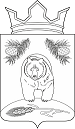 АДМИНИСТРАЦИЯ НОВОКРИВОШЕИНСКОГО  СЕЛЬСКОГО  ПОСЕЛЕНИЯПОСТАНОВЛЕНИЕ19.08. 2019                                                                                                                         №  88с. НовокривошеиноКривошеинского районаТомской областиОб изменении адреса объекта недвижимостина территории Новокривошеинского сельского поселения            В соответствии с пунктом 21 статьи 14 Федерального закона от 06.10.2003 № 131-ФЗ «Об общих принципах организации местного самоуправления в Российской Федерации», в связи с упорядочением адреса объекта недвижимости,П О С Т А Н О В Л Я Ю :             1. Изменить адрес  земельного участка с кадастровым номером 70:09:0100015:176 площадью 1163 квадратных метров по адресу: Томская область, Кривошеинский район, с.  Новокривошеино, ул. Молодежная,  8  на  адрес: Российская Федерация, Томская область, Кривошеинский район, Новокривошеинское сельское поселение, с.  Новокривошеино, ул. Молодежная, 8 - 1.           2.  Контроль за выполнением настоящего постановления оставляю за собой.Глава Новокривошеинского сельского поселения                                   А.О. Саяпин(Глава Администрации)